INSCRIPCIÓNINSCRIPCIÓN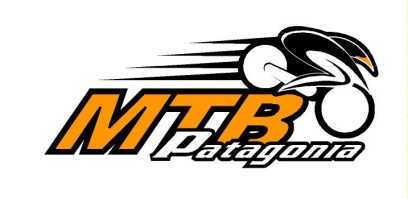 mtbpatagonia@gmail.com91612373 – 061-242107CICLOTURISMO EN TORRES DEL PAINECICLOTURISMO EN TORRES DEL PAINECICLOTURISMO EN TORRES DEL PAINEDATOS PERSONALESDATOS PERSONALESDATOS PERSONALESNombre:Dirección:Ciudad/País:Fecha Nac.:E-mail:Fono:Team:DATOS RESERVA HOTEL:DATOS RESERVA HOTEL:DATOS RESERVA HOTEL:Fecha Ingreso:Fecha Salida:Nro. Grupo Familiar Nro. De Habitaciones:FIRMA BIKERFIRMA BIKERFIRMA BIKERCompleta Organización:FECHA INSCRIPCIÓN:LUGAR:PAGO $:Completa Organización:FECHA INSCRIPCIÓN:LUGAR:PAGO $:Completa Organización:FECHA INSCRIPCIÓN:LUGAR:PAGO $: